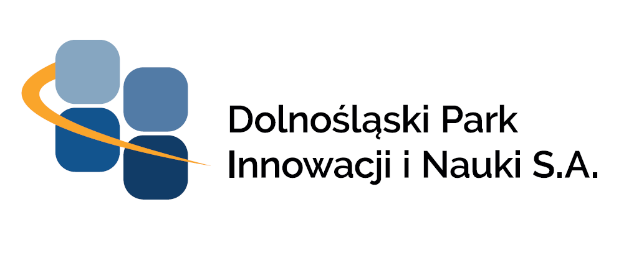 SPECYFIKACJA WARUNKÓW ZAMÓWIENIA(zwana dalej „SWZ”)w postępowaniu o udzielenie zamówienia publicznego prowadzonymw trybie przetargu nieograniczonegopn.„Dostawa polegająca na sprzedaży energii elektrycznej dla Dolnośląskiego Parku Innowacji i Nauki S.A. do dnia 31.12.2022”o wartości, która przekracza równowartość kwoty, o której mowa w art. 3 ust. 1 pkt 1 w zw. z ust. 2 pkt 1 lit. a i pkt 2 ustawy Pzp, ogłoszone zgodnie z informacją Prezesa Urzędu Zamówień Publicznych w Dzienniku Urzędowym Rzeczypospolitej Polskiej ,,Monitor Polski'', oraz zamieszczane na stronie internetowej Urzędu Zamówień Publicznych, stosownie do postanowień art. 3 ustawy Pzp.Niniejsza SWZ składa się z następujących części:Część I – Instrukcja dla WykonawcówROZDZIAŁ I - ZAMAWIAJĄCYZamawiającym jest Dolnośląski Park Innowacji i Nauki S.A. z siedzibą we Wrocławiu, wpisana do Rejestru Przedsiębiorców prowadzonego przez Sąd Rejonowy dla Wrocławia – Fabrycznej we Wrocławiu, VI Wydział Gospodarczy Krajowego Rejestru Sądowego pod numerem KRS: 0000319739,	1.1. Adres: ul. Eugeniusza Kwiatkowskiego 4, 52-407 Wrocław.1.2. NIP: 8982141656.1.3. REGON: 020795886.1.4. Kapitał zakładowy w wysokości 79 830 000,00  zł opłacony w całości.1.5. Profil na platformie zakupowej: https://platformazakupowa.pl/dpin 2. Punkt kontaktowy i korespondencyjny w sprawie Zamówienia:	2.1. Dolnośląski Park Innowacji i Nauki S.A., ul. Eugeniusza Kwiatkowskiego 4, 52-407 Wrocław2.3. E-mail: karolina.molka@dpin.pl  2.4. Osoba do kontaktu: Karolina MolkaROZDZIAŁ II - INFORMACJA DOTYCZĄCA PRZETWARZANIA DANYCH OSOBOWYCH Klauzula informacyjnaZgodnie z art. 13 rozporządzenia Parlamentu Europejskiego i Rady (UE) 2016/679 z dnia 27 kwietnia 2016 r. w sprawie ochrony osób fizycznych w związku z przetwarzaniem danych osobowych i w sprawie swobodnego przepływu takich danych oraz uchylenia dyrektywy 95/46/WE (ogólne rozporządzenie o ochronie danych) (Dz. Urz. UE L 119 z 04.05.2016, str. 1), dalej „RODO”, informuję, że: administratorem Pani/Pana danych osobowych jest Dolnośląski Park Innowacji i Nauki Spółka Akcyjna z siedzibą we Wrocławiu (kod pocztowy: 52-407), ul. Eugeniusza Kwiatkowskiego 4, wpisanej do Rejestru Przedsiębiorców Krajowego Rejestru Sądowego prowadzonego przez Sąd Rejonowy dla Wrocławia - Fabrycznej we Wrocławiu, Wydział VI Gospodarczy Krajowego Rejestru Sądowego, pod nr KRS 0000319739, o kapitale zakładowym 79 830 000 PLN, 
o numerze NIP 898–214–16–56 i numerze REGON 020795886;administrator umożliwia kontakt za pomocą e-maila: sekretariat@dpin.pl za pomocą telefonu: +48 717 575 244, drogą pocztową: Dolnośląski Park Innowacji i Nauki S.A., ul. Eugeniusza Kwiatkowskiego 4, 52-407 Wrocławiu;Pani/Pana dane osobowe przetwarzane będą na podstawie art. 6 ust. 1 lit. c RODO w celu związanym z postępowaniem o udzielenie zamówienia publicznego pn. „Dostawa polegająca na sprzedaży energii elektrycznej dla Dolnośląskiego Parku Innowacji i Nauki S.A. do dnia 31.12.2022, numer postępowania ZP/PN/02/2021, prowadzonym w trybie przetargu nieograniczonego;odbiorcami Pani/Pana danych osobowych będą osoby lub podmioty, którym udostępniona zostanie dokumentacja postępowania w oparciu o przepisy ustawy z dnia 11 września 2019 r. – Prawo zamówień publicznych (Dz. U. z 2019 r., poz. 2019 ze zmianami), dalej „ustawa Pzp”;  Pani/Pana dane osobowe będą przechowywane, zgodnie z art. 78 ust. 1 i ust. 4 Pzp, przez okres 4 lat od dnia zakończenia postępowania o udzielenie zamówienia, a jeżeli czas trwania umowy przekracza 4 lata, okres przechowywania obejmuje cały czas trwania umowy,obowiązek podania przez Panią/Pana danych osobowych bezpośrednio Pani/Pana dotyczących jest wymogiem ustawowym określonym w przepisach ustawy Pzp, związanym 
z udziałem w postępowaniu o udzielenie zamówienia publicznego; konsekwencje niepodania określonych danych wynikają z ustawy Pzp;  w odniesieniu do Pani/Pana danych osobowych decyzje nie będą podejmowane w sposób zautomatyzowany, stosowanie do art. 22 RODO;posiada Pani/Pan:na podstawie art. 15 RODO prawo dostępu do danych osobowych Pani/Pana dotyczących;na podstawie art. 16 RODO prawo do sprostowania Pani/Pana danych osobowych*;na podstawie art. 18 RODO prawo żądania od administratora ograniczenia przetwarzania danych osobowych z zastrzeżeniem przypadków, o których mowa w art. 18 ust. 2 RODO**;  prawo do wniesienia skargi do Prezesa Urzędu Ochrony Danych Osobowych, gdy uzna Pani/Pan, że przetwarzanie danych osobowych Pani/Pana dotyczących narusza przepisy RODO;nie przysługuje Pani/Panu:w związku z art. 17 ust. 3 lit. b, d lub e RODO prawo do usunięcia danych osobowych;prawo do przenoszenia danych osobowych, o którym mowa w art. 20 RODO;na podstawie art. 21 RODO prawo sprzeciwu, wobec przetwarzania danych osobowych, gdyż podstawą prawną przetwarzania Pani/Pana danych osobowych jest art. 6 ust. 1 lit. c RODO. ROZDZIAŁ III - TRYB UDZIELENIA ZAMÓWIENIANiniejsze postępowanie prowadzone jest zgodnie z przepisami ustawy z dnia 11 września 2019 r. Prawo zamówień publicznych (Dz. U. poz. 2019, z późn. zm.), oznaczonej dalej skrótem „ustawa Pzp”, oraz zgodnie z wydanymi na jej podstawie rozporządzeniami wykonawczymi. W zakresie nieuregulowanym przez ww. akty stosuje się przepisy ustawy z dnia 23 kwietnia 1964 r. Kodeks cywilny (Dz.U. 2020 poz. 1740).Postępowanie prowadzone jest w trybie przetargu nieograniczonego o wartości równej lub przekraczającej progi unijne. Wartość zamówienia przekracza równowartość kwoty, o której mowa w art. 3 ust. 1 pkt 1 w zw. z ust. 2 pkt 1 lit. a i pkt 2 ustawy Pzp, ogłoszone zgodnie z informacją Prezesa Urzędu Zamówień Publicznych w Dzienniku Urzędowym Rzeczypospolitej Polskiej ,,Monitor Polski'', oraz zamieszczane na stronie internetowej Urzędu Zamówień Publicznych, stosownie do postanowień art. 3 ustawy Pzp.Podstawa prawna trybu udzielenia zamówienia – art. 129 ust. 1 pkt 1 oraz art. 132 i nast. ustawy Pzp.Numer postępowania: postępowanie, którego dotyczy niniejszy dokument oznaczone jest numerem ZP/PN/02/2021. Wykonawcy porozumiewając się z Zamawiającym powinni powoływać się na numer postępowania. Postępowanie prowadzone jest elektronicznie w języku polskim. W trakcie postępowania oraz realizacji umowy, na każdym jej etapie oraz w każdej formie strony komunikują się w języku polskim.Zamawiający nie przewiduje zawarcia umowy ramowej po przeprowadzeniu postępowania.Zamawiający nie dopuszcza składania ofert częściowych w niniejszym postępowaniu.Zamawiający nie przewiduje przeprowadzenia aukcji elektronicznej w niniejszym postępowaniu.Zamawiający nie dopuszcza składania ofert wariantowych w niniejszym postępowaniu.Wszelka komunikacja między Zamawiającym a Wykonawcami, w tym składanie ofert, wymiana informacji oraz przekazywanie dokumentów lub oświadczeń, z uwzględnieniem wyjątków określonych w ustawie Pzp odbywa się przy użyciu środków komunikacji elektronicznej za pośrednictwem Platformy Zakupowej, z której korzysta Zamawiający, dostępnej pod adresem https://www.platformazakupowa.pl/dpin.ROZDZIAŁ IV - OPIS PRZEDMIOTU ZAMÓWIENIAPrzedmiotem zamówienia jest dostawa polegająca na sprzedaży energii elektrycznej dla Dolnośląskiego Parku Innowacji i Nauki S.A. do dnia 31.12.2022. W zakresie obowiązków Wykonawcy jest przeprowadzenie skutecznej procedury zmiany sprzedawcy energii. Zamówieniem nie są objęte usługi dystrybucji energii elektrycznej.Szczegółowy opis przedmiotu zamówienia znajduje się w:1) Części II SWZ – Wzór Umowy.2) Części III SWZ – Opis przedmiotu zamówienia.Opis przedmiotu zamówienia według kodów Wspólnego Słownika Zamówień:09000000-3 - Energia elektryczna09300000-2 - Energia elektryczna, cieplna, słoneczna, jądrowaZamawiający nie określa wymagań w zakresie realizacji zamówienia i zatrudnienia przez Wykonawcę lub podwykonawcę na podstawie stosunku pracy osób wykonujących czynności w zakresie realizacji zamówienia (art. 95 Ustawy PZP).Zamawiający dopuszcza powierzenie wykonania części zamówienia podwykonawcom. Zamawiający nie zastrzega obowiązku osobistego wykonania przez Wykonawcę żadnej części zamówienia.ROZDZIAŁ V - TERMIN WYKONANIA ZAMÓWIENIAZamawiający wymaga, aby przedmiot zamówienia określony w niniejszym postępowaniu:W zakresie punktu odbioru energii znajdującego się we Wrocławiu przy ul. Eugeniusza Kwiatkowskiego 4 - Wykonawca jest obowiązany w imieniu Zamawiającego niezwłocznie po podpisaniu umowy przeprowadzić skutecznie procedurę zmiany sprzedawcy i rozpocząć dostawę energii nie wcześniej niż przed 1 lipca 2021 r., jednak nie później niż do 1 września 2021 r.;W zakresie nowego punktu odbioru energii znajdującego się we Wrocławiu przy ul. Tynieckiej 2  - Wykonawca będzie zobowiązany w imieniu Zamawiającego, niezwłocznie po otrzymaniu od niego takiej informacji, rozpocząć procedurę zgłoszenia sprzedawcy i dostawy energii dla nowego punktu poboru lub wypowiedzieć umowę kompleksową na sprzedaż i dystrybucję energii, doprowadzić do zawarcia umowy dystrybucyjnej, przeprowadzić skutecznie procedurę zmiany sprzedawcy i rozpocząć dostawę energii dla nowego punktu poboru.;W zakresie punktu odbioru energii znajdującego się w Szklarskiej Porębie, przy ul. Jakuszyce 8 - Wykonawca jest obowiązany w imieniu Zamawiającego niezwłocznie po podpisaniu umowy przeprowadzić skutecznie procedurę zmiany sprzedawcy i rozpocząć dostawę energii nie wcześniej niż przed 1 lipca 2021 r., jednak nie później niż od 1 września 2021 r.ROZDZIAŁ VI - WYMAGANIA DOTYCZĄCE WADIUMZamawiający nie wymaga zabezpieczenia oferty wadium.ROZDZIAŁ VII - WARUNKI UDZIAŁU W POSTĘPOWANIU O UDZIELENIE ZAMÓWIENIAO udzielenie zamówienia publicznego mogą ubiegać się Wykonawcy, którzy:Nie podlegają wykluczeniu z Postępowania na podstawie art. 108 ust. 1 pkt 1-6 oraz art. 109 ust. 1 pkt 1), 4) i 8) ustawy Pzp z zastrzeżeniem art. 110 ust. 2 ustawy Pzp,Którzy spełniają warunki udziału w Postępowaniu określone w pkt. 2 poniżej.O udzielenie zamówienia publicznego mogą ubiegać się Wykonawcy, którzy posiadają zdolności do występowania w obrocie gospodarczym, tj.:Wykonawcy prowadzący działalność gospodarczą lub zawodową byli wpisani do jednego z rejestrów zawodowych lub handlowych prowadzonych w kraju, w którym mają siedzibę lub miejsce zamieszkania.O udzielenie zamówienia publicznego mogą ubiegać się Wykonawcy, którzy: Posiadają kompetencje lub uprawnienia do prowadzenia określonej działalności zawodowej w zakresie odpowiadającym przedmiotowi Zamówienia, o ile wynika to z odrębnych przepisów.Wykonawcy muszą posiadać aktualnie obowiązującą koncesję na prowadzenie działalności gospodarczej w zakresie obrotu energią elektryczną wydaną przez Prezesa Urzędu Regulacji Energetyki.Wykonawcy muszą posiadać obowiązującą umowę lub przyrzeczenie zawarcia umowy z Operatorem Systemu Dystrybucyjnego, do sieci którego przyłączone są obiekty Zamawiającego, umożliwiającej sprzedaż energii elektrycznej do tych obiektów za pośrednictwem sieci dystrybucyjnej należącej do Tauron Dystrybucja S.A.Posiadają odpowiednią zdolność techniczną i zawodową.Zamawiający nie precyzuje w tym zakresie żadnych wymagań, których spełnianie Wykonawca byłby zobowiązany wykazać w sposób szczególny.Znajdują się w sytuacji ekonomicznej i finansowej zapewniającej wykonanie   Zamówienia.Zamawiający nie precyzuje w tym zakresie żadnych wymagań, których spełnianie Wykonawca byłby zobowiązany wykazać w sposób szczególny.W przypadku złożenia przez Wykonawców dokumentów zawierających wartości podane w walutach innych niż PLN, dla potrzeb oceny spełniania warunku określonego powyżej, Zamawiający przeliczy te wartości na PLN według średniego kursu danej waluty publikowanego przez Narodowy Banku Polskiego (Tabela A) z dnia publikacji ogłoszenia o zamówieniu w Dzienniku Urzędowym Unii Europejskiej. Jeżeli w dniu publikacji ogłoszenia o zamówieniu w Dzienniku Urzędowym Unii Europejskiej Narodowy Bank Polski nie publikuje średniego kursu danej waluty, podstawą przeliczenia będzie średni kurs waluty publikowany pierwszego dnia, po dniu publikacji ogłoszenia o zamówieniu w Dzienniku Urzędowym Unii Europejskiej.Wykonawcy mogą wspólnie ubiegać się o udzielenie zamówienia. W takim przypadku Wykonawcy ustanawiają pełnomocnika do reprezentowania ich w postępowaniu albo do reprezentowania w postępowaniu i zawarcia umowy. Wykonawcy wspólnie ubiegający się o udzielenie Zamówienia publicznego są zobowiązani do złożenia w ofercie pełnomocnictwa w oryginale podpisanego kwalifikowanym podpisem elektronicznym, ustanawiającego pełnomocnika, o którym mowa powyżej. Wszelka korespondencja prowadzona będzie wyłącznie z Pełnomocnikiem.W przypadku Wykonawców składających wspólną ofertę:Żaden z Wykonawców nie może podlegać wykluczeniu na podstawie przesłanek określonych w ust. 1 pkt 1.1. Warunkiem określonym w pkt. 3.1. musi wykazać się co najmniej jeden z Wykonawców wspólnie ubiegających się o udzielenie zamówienia.Warunki określone pkt. 3.2 oraz 3.3 Wykonawcy wspólnie ubiegających się o udzielenie zamówienia mogą spełniać łącznie. W przypadku, gdy Wykonawcą jest spółka cywilna, postanowienia pkt. 8 - 9 oraz w Rozdziale VIII pkt. 10 SWZ należy stosować odpowiednio do wspólników spółki cywilnej.Wykonawca może w celu potwierdzenia spełniania warunków udziału w postępowaniu, w stosownych sytuacjach oraz w odniesieniu do konkretnego zamówienia, lub jego części, polegać na zdolnościach technicznych lub zawodowych lub sytuacji finansowej lub ekonomicznej innych podmiotów, niezależnie od charakteru prawnego łączących go z nim stosunków prawnych. Wykonawca, który polega na zdolnościach lub sytuacji innych podmiotów, musi udowodnić Zamawiającemu, że realizując zamówienie, będzie dysponował niezbędnymi zasobami tych podmiotów, w szczególności przedstawiając zobowiązanie tych podmiotów do oddania mu do dyspozycji niezbędnych zasobów na potrzeby realizacji Zamówienia (Załącznik nr 3 do Części I SWZ). Zobowiązanie innych podmiotów do oddania Zamawiającemu do dyspozycji niezbędnych zasobów na okres korzystania z nich przy wykonywaniu Zamówienia, Wykonawca przedkłada w oryginale tj. podpisane kwalifikowanym podpisem elektronicznym. Z oświadczenia o udostępnieniu zasobów powinien wynikać:Zakres dostępnych Wykonawcy zasobów podmiotu udostępniającego zasoby.Sposób i okres udostępnia Wykonawcy i wykorzystania zasobów podmiotu udostępniającego przez Wykonawcę te zasoby przy wykonywaniu zamówienia publicznego.Czy i w jakim zakresie podmiot udostępniający zasoby, na zdolnościach którego wykonawca polega w odniesieniu do warunków udziału w postępowaniu dotyczących wykształcenia, kwalifikacji zawodowych lub doświadczenia, zrealizuje usługi lub dostawy, których wskazane zdolności dotyczą.Zamawiający ocenia, czy udostępniane Wykonawcy przez inne podmioty zdolności techniczne lub zawodowe, pozwalają na wykazanie przez Wykonawcę spełniania warunków udziału w Postępowaniu oraz bada, czy nie zachodzą wobec tego podmiotu podstawy wykluczenia, o których mowa w art. 108 ust. 1 pkt 1-6 ustawy Pzp oraz art. 109 ust. 1 pkt 4 ustawy Pzp.Jeżeli zdolności podmiotu, o którym mowa w pkt. 11, nie potwierdzają spełnienia przez Wykonawcę warunków udziału w postępowaniu lub zachodzą wobec tych podmiotów podstawy wykluczenia, Zamawiający żąda, aby Wykonawca w terminie określonym przez Zamawiającego:Zastąpił ten podmiot innym podmiotem lub podmiotami albo;Wykazał, że samodzielnie spełnia warunki udziału w postępowaniu.Wykonawca nie może, po upływie terminu składania wniosków o dopuszczenie do udziału w postępowaniu albo ofert, powoływać się na zdolności lub sytuację podmiotów udostępniających zasoby, jeżeli na etapie składania wniosków o dopuszczenie do udziału w postępowaniu albo ofert nie polegał on w danym zakresie na zdolnościach lub sytuacji podmiotów udostępniających zasoby.Oceniając zdolność techniczną lub zawodową Zamawiający może, na każdym etapie Postępowania, uznać, że Wykonawca nie posiada wymaganych zdolności, jeżeli posiadanie przez wykonawcę sprzecznych interesów, w szczególności zaangażowanie zasobów technicznych lub zawodowych Wykonawcy w inne przedsięwzięcia gospodarcze Wykonawcy może mieć negatywny wpływ na realizację zamówienia.Wykonawca może powierzyć wykonanie poszczególnych części zamówienia podwykonawcy, tj. podmiotowi, z którym zawarł umowę o podwykonawstwo, zdefiniowaną w art. 7 pkt 27 ustawy Pzp. W przypadku powierzenia realizacji zamówienia podwykonawcy Wykonawca ponosi odpowiedzialność za działania i zaniechania takiego podmiotu jak za własne.Stosownie do postanowień art. 139 ustawy Pzp Zamawiający przewiduje najpierw dokonanie badania i oceny ofert, a następnie dokonanie kwalifikacji podmiotowej Wykonawcy, którego oferta została najwyżej oceniona, w zakresie braku podstaw wykluczenia oraz spełniania warunków udziału w Postępowaniu.Jeżeli wobec Wykonawcy, o którym mowa w pkt. 17, zachodzą podstawy wykluczenia, Wykonawca ten nie spełnia warunków udziału w postępowaniu, nie składa podmiotowych środków dowodowych lub oświadczenia, o którym mowa w art. 125 ust. 1 ustawy Pzp, potwierdzających brak podstaw wykluczenia lub spełnianie warunków udziału w postępowaniu, Zamawiający dokonuje ponownego badania i oceny ofert pozostałych Wykonawców, a następnie dokonuje kwalifikacji podmiotowej Wykonawcy, którego oferta została najwyżej oceniona, w zakresie braku podstaw wykluczenia oraz spełniania warunków udziału w postępowaniu.Zamawiający będzie kontynuował procedurę ponownego badania i oceny ofert, o której mowa w pkt. 18, w odniesieniu do ofert Wykonawców pozostałych w postępowaniu, a następnie dokonuje kwalifikacji podmiotowej Wykonawcy, którego oferta została najwyżej oceniona, w zakresie braku podstaw wykluczenia oraz spełniania warunków udziału w postępowaniu, do momentu wyboru najkorzystniejszej oferty albo unieważnienia postępowania o udzielenie zamówienia.Zamawiający dokona oceny spełniania warunków określonych w pkt. 2, 3 oraz 4 na podstawie oświadczeń i dokumentów, jakie Wykonawca lub Wykonawcy będą zobowiązani złożyć wraz z ofertą i na wezwanie Zamawiającego. Wymagane oświadczenia i dokumenty wymienione są w Rozdziale VIII SWZ.Ocena spełniania warunków wymaganych od Wykonawców nastąpi wg formuły „spełnia – nie spełnia”.ROZDZIAŁ VIII - WYKAZ ŚRODKÓW DOWODOWYCH OD PODMIOTÓW BIORĄCYCH UDZIAŁ W POSTĘPOWANIUW terminie składania ofert Wykonawca jest obowiązany złożyć aktualne na dzień składania ofert oświadczenie w zakresie braku podstaw wykluczenia i spełnienia warunków udziału w Postępowaniu. Informacje zawarte w oświadczeniu stanowią wstępne potwierdzenie, że Wykonawca nie podlega wykluczeniu oraz spełnia warunki udziału w Postępowaniu. Oświadczenie, o którym mowa powyżej, Wykonawca składa w formie jednolitego europejskiego dokumentu zamówienia (zwanego dalej „JEDZ”). Zamawiający informuje, ze przy wypełnianiu JEDZ Wykonawca może wykorzystać narzędzie dostępne na stronie https://espd.uzp.gov.pl/. Zasady wypełniania JEDZ zostały zamieszczone na stronie: https://uzp.gov.pl/baza.wiedzy/jednolity-europejski-dokuement-zamowienia. JEDZ wypełniony przez Zamawiającego w zakresie części I stanowi Załącznik nr 2 do Części I SWZ.Zamawiający wymaga złożenia JEDZ w formie dokumentu elektronicznego opatrzonego kwalifikowanym podpisem elektronicznym, zgodnie z rozdz. VII SWZ. Ponadto Zamawiający żąda wskazania w Części II Sekcji D JEDZ informacji, czy zamierza powierzyć wykonanie części zamówienia podwykonawcom i podania firm podwykonawców o ile są już znani. Zamawiający przed udzieleniem zamówienia wezwie Wykonawcę, którego oferta została najwyżej oceniona, do złożenia w wyznaczonym, nie krótszym niż 10 dni, terminie aktualnych na dzień złożenia oświadczeń lub dokumentów potwierdzających okoliczności, o których mowa w Rozdziale VII pkt. 1, 2, 3 SWZ.Oświadczenia lub dokumenty powinny być złożone w formie elektronicznej i podpisane kwalifikowanym podpisem elektronicznym, zgodnie z Rozdziałem IX SWZ.W celu potwierdzenia braku podstaw wykluczenia Wykonawcy z udziału w Postępowaniu, na podstawie art. 108 ust. 1 pkt  1 - 6  ustawy Pzp oraz art. 109 ust. 1 pkt 1), 4) i 8) ustawy Pzp, Wykonawca musi przedłożyć na wezwanie Zamawiającego:Informację z Krajowego Rejestru Karnego, sporządzonej nie wcześniej niż 6 miesięcy przed jej złożeniem w zakresie:a) prawomocnego skazania za przestępstwo art. 108 ust. 1 pkt 1 i 2 ustawy Pzp,b) art. 108 ust. 1 pkt 4 ustawy Pzp, dotyczącej orzeczenia zakazu ubiegania się o zamówienie publiczne tytułem środka karnego.Oświadczenia Wykonawcy, w zakresie art. 108 ust. 1 pkt 5 ustawy Pzp, o braku przynależności do tej samej grupy kapitałowej w rozumieniu ustawy z dnia 16 lutego 2007 r. o ochronie konkurencji i konsumentów (Dz. U. z 2020 r. poz. 1076 ze zm.), z innym Wykonawcą, który złożył odrębną ofertę lub ofertę częściową albo oświadczenia o przynależności do tej samej grupy kapitałowej wraz z dokumentami lub informacjami potwierdzającymi przygotowanie oferty, oferty częściowej lub wniosku o dopuszczenie do udziału w postępowaniu niezależnie od innego Wykonawcy należącego do tej samej grupy kapitałowej. Wzór oświadczenia stanowi Załącznik nr 4 do Części I SWZ.Oświadczenia Wykonawcy o aktualności informacji zawartych w oświadczeniu, o którym mowa w pkt. 1 (i art. 125 ust. 1 ustawy Pzp), w zakresie podstaw wykluczenia z postępowania wskazanych przez Zamawiającego, o których mowa w:a) art. 108 ust. 1 pkt 3 ustawy Pzp,b) art. 108 ust. 1 pkt 4 ustawy Pzp, dotyczących orzeczenia zakazu ubiegania się o zamówienie publiczne tytułem środka zapobiegawczego,c) art. 108 ust. 1 pkt 5 ustawy Pzp, dotyczących zawarcia z innymi Wykonawcami porozumienia mającego na celu zakłócenie konkurencji,d) art. 108 ust. 1 pkt 6 ustawy Pzp,e) art. 109 ust. 1 pkt 4) ustawy Pzp,f) art. 109 ust. 1 pkt 8) ustawy Pzp.Odpisu lub informacji z Krajowego Rejestru Sądowego lub z Centralnej Ewidencji i Informacji o Działalności Gospodarczej, w zakresie art. 109 ust. 1 pkt 4 ustawy Pzp, sporządzonych nie wcześniej niż 3 miesiące przed jej złożeniem, jeżeli odrębne przepisy wymagają wpisu do rejestru lub ewidencji.Zaświadczenie właściwego urzędu skarbowego i Zakładu Ubezpieczeń Społecznych wydane nie wcześniej niż na 6 miesięcy stwierdzające okoliczności określone w art. 109 ust. 1 pkt 1) ustawy Pzp.W celu potwierdzenia spełniania warunków udziału w Postępowaniu, określonych w Rozdziale VII pkt. 2, 3 SWZ w zakresie zdolności technicznych lub zawodowych oraz sytuacji ekonomicznej i finansowej, Wykonawca musi przedłożyć na wezwanie Zamawiającego:Wykaz usług wykonanych, a w przypadku świadczeń powtarzających się lub ciągłych również wykonywanych, w okresie ostatnich 5 lat, a jeżeli okres prowadzenia działalności jest krótszy – w tym okresie, wraz z podaniem ich wartości, przedmiotu, dat wykonania i podmiotów, na rzecz których usługi zostały wykonane lub są wykonywane, oraz załączeniem dowodów określających, czy te usługi zostały wykonane lub są wykonywane należycie, przy czym dowodami, o których mowa, są referencje bądź inne dokumenty wystawione przez podmiot, na rzecz którego usługi były wykonywane, a jeżeli z uzasadnionej przyczyny o obiektywnym charakterze Wykonawca nie jest w stanie uzyskać tych dokumentów - oświadczenie Wykonawcy; w przypadku świadczeń powtarzających się lub ciągłych nadal wykonywanych referencje bądź inne dokumenty potwierdzające ich należyte wykonywanie powinny być wystawione w okresie ostatnich 3 miesięcy. Wykaz usług wykonanych stanowi Załącznik nr 5 do Części I SWZ.Sprawozdania finansowego albo jego części, w przypadku gdy sporządzenie sprawozdania wymagane jest przepisami prawa kraju, w którym Wykonawca ma siedzibę lub miejsce zamieszkania, a jeżeli podlega ono badaniu przez biegłego rewidenta zgodnie z przepisami o rachunkowości, również odpowiednio z opinią o badanym sprawozdaniu albo jego części, a w przypadku Wykonawców niezobowiązanych do sporządzenia sprawozdania finansowego, innych dokumentów określających obroty - za okres nie dłuższy niż ostatnie 3 lata obrotowe, a jeżeli okres prowadzenia działalności jest krótszy - za ten okres.Dokumentów potwierdzających, że Wykonawca jest ubezpieczony od odpowiedzialności cywilnej w zakresie prowadzonej działalności związanej z przedmiotem zamówienia na sumę gwarancyjną określoną przez Zamawiającego.Wykonawca, który powołuje się na zasoby innych podmiotów, w celu wykazania braku istnienia wobec nich podstaw wykluczenia oraz spełniania, w zakresie, w jakim powołuje się na ich zasoby, warunków udziału w Postępowaniu, składa także JEDZ dotyczący tych podmiotów, na zasadach określonych w pkt. 1 i 2.Jeżeli Wykonawca, wykazując spełnianie warunków określonych w Rozdziale VII pkt. 3 SWZ, polega na zasobach innych podmiotów na zasadach określonych w Rozdziale VII pkt. 11 SWZ, zobowiązany jest udowodnić Zamawiającemu, iż będzie dysponował tymi zasobami w trakcie realizacji zamówienia, w szczególności przedstawiając w tym celu zobowiązanie tych podmiotów do oddania mu do dyspozycji niezbędnych zasobów na potrzeby realizacji danego zamówienia lub inny podmiotowy środek dowodowy potwierdzający, że Wykonawca realizując zamówienie, będzie dysponował niezbędnymi zasobami tych podmiotów . W celu oceny, czy Wykonawca polegając na zdolnościach lub sytuacji innych podmiotów na zasadach określonych w art. 118 ustawy Pzp, będzie dysponował niezbędnymi zasobami w stopniu umożliwiającym należyte wykonanie zamówienia publicznego oraz oceny, czy stosunek łączący Wykonawcę z tymi podmiotami gwarantuje rzeczywisty dostęp do ich zasobów, Wykonawca zobowiązany jest przedstawić zobowiązanie tych podmiotów do oddania mu do dyspozycji niezbędnych zasobów na potrzeby realizacji Zamówienia (Załącznik nr 3 do Części I SWZ). Zobowiązanie innych podmiotów do oddania Zamawiającemu do dyspozycji niezbędnych zasobów na okres korzystania z nich przy wykonywaniu Zamówienia. Z oświadczenia o udostępnieniu zasobów powinien wynikać:Zakres dostępnych Wykonawcy zasobów podmiotu udostępniającego zasoby.Sposób i okres udostępnia Wykonawcy i wykorzystania zasobów podmiotu udostępniającego przez Wykonawcę te zasoby przy wykonywaniu zamówienia publicznego.Czy i w jakim zakresie podmiot udostępniający zasoby, na zdolnościach którego wykonawca polega w odniesieniu do warunków udziału w postępowaniu dotyczących wykształcenia, kwalifikacji zawodowych lub doświadczenia, zrealizuje usługi lub dostawy, których wskazane zdolności dotyczą.Wykonawca, który polega na zdolnościach lub sytuacji innych podmiotów na zasadach określonych w art. 118 ustawy Pzp, musi na wezwanie Zamawiającego przedstawić w odniesieniu do tych podmiotów dokumenty wymienione w pkt. 5.W przypadku wspólnego ubiegania się o zamówienie przez Wykonawców, JEDZ składa każdy z Wykonawców wspólnie ubiegających się o zamówienie. Oświadczenia w nim zawarte potwierdzają spełnianie warunków udziału w postępowaniu o udzielenie zamówienia oraz brak podstaw wykluczenia w zakresie, w którym każdy z Wykonawców wykazuje spełnianie warunków udziału w postępowaniu oraz brak podstaw wykluczenia.Jeżeli Wykonawca ma siedzibę lub miejsce zamieszkania poza terytorium Rzeczypospolitej Polskiej, zamiast dokumentów, o których mowa w pkt. 5:pkt 5.1. – składa informację z odpowiedniego rejestru albo, takiego jak rejestr sądowy, albo, w przypadku braku takiego rejestru, inny równoważny dokument wydany przez właściwy organ sądowy lub administracyjny kraju, w którym Wykonawca ma siedzibę lub miejsce zamieszkania, w zakresie, o którym mowa w pkt 5.1.;pkt 5.4. – składa dokument lub dokumenty wystawione w kraju, w którym Wykonawca ma siedzibę lub miejsce zamieszkania, potwierdzające odpowiednio, że nie otwarto jego likwidacji, nie ogłoszono upadłości, jego aktywami nie zarządza likwidator lub sąd, nie zawarł układu z wierzycielami, jego działalność gospodarcza nie jest zawieszona ani nie znajduje się on w innej tego rodzaju sytuacji wynikającej z podobnej procedury przewidzianej w przepisach miejsca wszczęcia tej procedury.pkt 5.5. – składa dokument lub dokumenty wystawione w kraju, w którym Wykonawca ma siedzibę lub miejsce zamieszkania, potwierdzające odpowiednio, że nie zalega z opłacaniem podatków, opłat, składek na ubezpieczenie społeczne lub zdrowotne albo że zawarł porozumienie z właściwym organem w sprawie spłat tych należności wraz z ewentualnymi odsetkami lub grzywnami, w szczególności uzyskał przewidziane prawem zwolnienie, odroczenie lub rozłożenie na raty zaległych płatności lub wstrzymanie w całości wykonania decyzji właściwego organu.Dokument, o który mowa w pkt. 11.1 powinien być wystawiony nie wcześniej niż 6 miesięcy przed jego złożeniem. Dokument lub dokumenty, o którym/-ch mowa w pkt. 11.2. i 11.3 powinien/-ny być wystawiony/-e nie wcześniej niż 3 miesiące przed ich złożeniem. Jeżeli w kraju, w którym Wykonawca ma siedzibę lub miejsce zamieszkania lub miejsce zamieszkania, nie wydaje się dokumentów, o których mowa w pkt. 11 lub gdy dokumenty te nie odnoszą się do wszystkich przypadków, o których mowa w art. 108 ust. 1 pkt 1, 2 i 4, ustawy Pzp zastępuje się je odpowiednio w całości lub w części dokumentem zawierającym odpowiednio oświadczenie Wykonawcy, ze wskazaniem osoby albo osób uprawnionych do jego reprezentacji, lub oświadczenie osoby, której dokument miał dotyczyć, złożone pod przysięgą, lub, jeżeli w kraju, w którym Wykonawca ma siedzibę lub miejsce zamieszkania nie ma przepisów o oświadczeniu pod przysięgą, złożone przed organem sądowym lub administracyjnym, notariuszem, organem samorządu zawodowego lub gospodarczego, właściwym ze względu na siedzibę lub miejsce zamieszkania Wykonawcy przepis pkt. 12 stosuje się.Do podmiotów udostępniających zasoby na zasadach określonych w art. 118 ustawy oraz podwykonawców niebędących podmiotami udostępniającymi zasoby na tych zasadach, mających siedzibę lub miejsce zamieszkania poza terytorium Rzeczypospolitej Polskiej, przepisy pkt. 11 i 12 stosuje się odpowiednio.W przypadku wskazania przez Wykonawcę dostępności podmiotowych środków dowodowych lub dokumentów, o których mowa w pkt. 5, w formie elektronicznej pod określonymi adresami internetowymi ogólnodostępnych i bezpłatnych baz danych, Zamawiający pobiera samodzielnie z tych baz danych wskazane przez Wykonawcę oświadczenia lub dokumenty.W przypadku wskazania przez Wykonawcę dostępności podmiotowych środków dowodowych lub dokumentów i oświadczeń, o których mowa w pkt 5.4., pod określonymi adresami internetowymi ogólnodostępnych i bezpłatnych baz danych, Zamawiający może żądać od Wykonawcy przedstawienia tłumaczenia na język polski pobranych samodzielnie przez Zamawiającego podmiotowych środków dowodowych lub dokumentów.Wykonawca może zostać wykluczony przez Zamawiającego na każdym etapie postępowania o udzielenie zamówienia.ROZDZIAŁ IX - ŚRODKI KOMUNIKACJI ELEKTRONICZNEJ POMIĘDZY ZAMAWIAJĄCYM A WYKONAWCAMIKomunikacja między Zamawiającym a Wykonawcami, w szczególności składanie dokumentów, oświadczeń, wniosków, zawiadomień, zapytań oraz przekazywanie informacji odbywa się elektronicznie przy użyciu platformy zakupowej https://platformazakupowa.pl/dpin/aukcje i formularza Wyślij wiadomość, dostępnego na stronie niniejszego postępowania. Niniejsza część SWZ nie dotyczy składania ofert, gdyż wiadomości nie są szyfrowane.W sytuacjach awaryjnych, np. w przypadku niedziałania platformy Zamawiający może również komunikować się z Wykonawcami za pomocą poczty elektronicznej.Do kontaktu z Wykonawcami w sprawach dotyczących niniejszego postępowania Zamawiający wyznacza: Karolina Molka, e-mail karolina.molka@dpin.pl  W przypadku pytań technicznych związanych z funkcjonowaniem platformy należy kontaktować się z Centrum Wsparcia Klienta Platformy: nr tel. (22) 101 02 02, adres e-mail: cwk@platformazakupowa.pl Zamawiający będzie przekazywał Wykonawcom informacje w formie elektronicznej za pośrednictwem Platformy. Kierowane do wszystkich Wykonawców informacje dotyczące odpowiedzi na zapytania, zmiany SWZ, w tym zmiany terminu składania i otwarcia ofert, Zamawiający będzie zamieszczał na Platformie w sekcji Komunikaty. Korespondencję, której adresatem jest konkretny Wykonawca, Zamawiający będzie przekazywał temu Wykonawcy w formie elektronicznej za pośrednictwem Platformy, z zastrzeżeniem pkt. 3. Wykonawcy mogą zwracać się do Zamawiającego o wyjaśnienie treści SWZ na zasadach określonych w art. 135 ustawy Pzp.Treść zapytań wraz z wyjaśnieniami zostanie udostępniona na stronie internetowej prowadzonego postępowania za pośrednictwem Platformy bez wskazania źródła zapytania. Zamawiający nie przewiduje zwołania zebrania Wykonawców w celu wyjaśnienia zapisów treści SWZ.W przypadku rozbieżności pomiędzy treścią niniejszej SWZ, a treścią udzielonych odpowiedzi, jako obowiązującą należy przyjąć treść pisma zawierającego późniejsze oświadczenie Zamawiającego.W uzasadnionych przypadkach zamawiający może przed upływem terminu składania ofert zmienić treść SWZ. W przypadku gdy zmiany treści SWZ są istotne dla sporządzenia oferty lub wymagają od Wykonawców dodatkowego czasu na zapoznanie się ze zmianą SWZ i przygotowanie ofert, zamawiający przedłuży termin składania ofert o czas niezbędny na zapoznanie się ze zmianą SWZ i poinformuje o tym Wykonawców za pośrednictwem Platformy.Jeżeli zmiana treści SWZ prowadzić będzie do zmiany treści ogłoszenia o zamówieniu, Zamawiający przekaże ogłoszenie o zmianie ogłoszenia Urzędowi Publikacji Unii Europejskiej oraz zamieści ogłoszenie o zmianie ogłoszenia na Platformie.Wykonawca składa ofertę wraz z załącznikami na platformie zakupowej pod adresem: https://platformazakupowa.pl/dpin/aukcje, przy nazwie niniejszego postępowania.Minimalne wymagania techniczne umożliwiające korzystanie z platformy to przeglądarka internetowa Internet Explorer, Chrome i FireFox w najnowszej dostępnej wersji, z włączoną obsługą języka Javascript, akceptująca pliki typu „cookies” oraz łącze internetowe o przepustowości co najmniej 256 kbit/s. Platforma jest zoptymalizowana dla minimalnej rozdzielczości ekranu 1024x768 pikseli.Do danych zawierających dokumenty tekstowe, tekstowo-graficzne lub multimedialne stosuje się formaty: .txt; .rft; .pdf; .xps; .odt; .ods; .odp; .doc; .xls; .ppt; .docx; .xlsx; .pptx; .csv. Zamawiający dopuszcza formaty .zip i 7z, które mogą zawierać jedynie pliki o wyżej wymienionych formatach. Zamawiający zaleca, w miarę możliwości, przekonwertowanie plików składających się na ofertę na format PDF i opatrzenie ich podpisem kwalifikowanym PAdES.Informacje zastrzegane przez Wykonawcę jako tajemnica przedsiębiorstwa winny być załączone w osobnym miejscu w kroku 1 składania ofert przeznaczonym na zamieszczenie tajemnicy przedsiębiorstwa. Zaleca się aby każdy dokument zawierający tajemnicę przedsiębiorstwa został zamieszczony w odrębnym pliku. Oferta składana elektronicznie musi zostać podpisana elektronicznym podpisem kwalifikowanym. W procesie składania oferty za pośrednictwem platformy Wykonawca powinien złożyć podpis bezpośrednio na dokumencie przesłanym za pośrednictwem Platformy. Złożenie podpisu na platformie na etapie podsumowania ma charakter nieobowiązkowy, jednak pozwala zweryfikować ważność podpisu przed złożeniem oferty. Aby zakończyć składanie oferty należy kliknąć „Złóż ofertę”. Następnie system zaszyfruje ofertę Wykonawcy, tak by była niedostępna dla Zamawiającego do terminu otwarcia ofert. Za datę przekazania oferty przyjmuje się datę jej przekazania w systemie (Platformie) w drugim kroku składania oferty, poprzez kliknięcie przycisku “Złóż ofertę” i wyświetlenie się komunikatu, że oferta została zaszyfrowana i złożona.Wykonawca, za pośrednictwem Platformy, może przed upływem terminu do składania ofert zmienić lub wycofać ofertę. Szczegółowa instrukcja dla Wykonawców dotycząca złożenia, zmiany i wycofania oferty znajduje się na stronie internetowej pod adresem: Instrukcja dla wykonawców platformazakupowa.pl.Zamawiający zaleca, aby:dokumenty w formacie „pdf” były podpisywane formatem PAdES;dokumenty w formacie innym niż .pdf były podpisywane zewnętrznym podpisem  XAdES;stosować  algorytm skrótu SHA2 zamiast SHA1;w przypadku pakowania dokumentów, np. w plik ZIP podpisać wcześniej każdy ze skompresowanych plików.Dokument JEDZ należy przesłać wraz z ofertą w postaci elektronicznej opatrzonej kwalifikowanym podpisem elektronicznym. Oświadczenia podmiotów składających ofertę wspólnie oraz podmiotów udostępniających potencjał składane na formularzu JEDZ powinny mieć formę dokumentu elektronicznego, podpisanego kwalifikowanym podpisem elektronicznym przez każdego z nich, w zakresie w jakim potwierdzają spełnianie warunku udziału w postępowaniu. Wykonawca wypełnia JEDZ, tworząc dokument elektroniczny. Może korzystać z narzędzia ESPD lub innych dostępnych narzędzi lub oprogramowania, które umożliwiają wypełnienie JEDZ i utworzenie dokumentu elektronicznego, w szczególności w jednym z ww. formatów. Informacje na temat wypełniania JEDZ zostały zawarte również w Rozdziale VIII SWZ.Po stworzeniu lub wygenerowaniu przez Wykonawcę dokumentu elektronicznego JEDZ, Wykonawca podpisuje ww. dokument kwalifikowanym podpisem elektronicznym, wystawionym przez dostawcę kwalifikowanej usługi zaufania, będącego podmiotem świadczącym usługi certyfikacyjne - podpis elektroniczny, spełniające wymogi bezpieczeństwa określone w ustawie.Podmiotowe środki dowodowe oraz inne dokumenty i oświadczenia wskazane w Rozdziale VII i VIII SWZ muszą spełniać wymagania określone w ustawie Pzp i w przepisach rozporządzenia Ministra Rozwoju, Pracy i Technologii z dnia 23 grudnia 2020 r. w sprawie podmiotowych środków dowodowych oraz innych dokumentów lub oświadczeń, jakich może żądać zamawiający od Wykonawcy (Dz.U. poz. 2415) – dalej „Rozporządzenie”, a w odniesieniu do JEDZ – wymagania określone w rozporządzeniu wykonawczym Komisji UE 2016/7 z dnia 5 stycznia 2016 r ustanawiającym standardowy formularz jednolitego europejskiego dokumentu zamówienia (Dz.U.L 3/16 z 6.01.2016).Ofertę oraz dokument JEDZ składa się, pod rygorem nieważności, w formie elektronicznej.Jeżeli oryginał podmiotowego środka dowodowego, innego dokumentu lub oświadczenia, składanego w postępowaniu o udzielenie zamówienia, nie został sporządzony w postaci dokumentu elektronicznego, Wykonawca może sporządzić i przekazać elektroniczną kopię posiadanego podmiotowego środka dowodowego, innego dokumentu lub oświadczenia poświadczoną za zgodność z oryginałem.Poświadczenia za zgodność z oryginałem dokonuje odpowiednio Wykonawca, podmiot, na którego zdolnościach lub sytuacji polega Wykonawca, Wykonawcy wspólnie ubiegający się o udzielenie zamówienia publicznego albo podwykonawca, w zakresie dokumentów, które każdego z nich dotyczą.W przypadku przekazywania przez Wykonawcę elektronicznej kopii dokumentu, tj. w postaci lub formie elektronicznej, podpisanie jej przez Wykonawcę albo odpowiednio przez podmiot, na którego zdolnościach lub sytuacji polega Wykonawca, albo przez podwykonawcę kwalifikowanym podpisem elektronicznym jest równoznaczne z poświadczeniem przez Wykonawcę albo odpowiednio przez podmiot, na którego zdolnościach lub sytuacji polega Wykonawca, albo przez podwykonawcę elektronicznej kopii dokumentu za zgodność z oryginałem. Natomiast w przypadku przekazywania przez Wykonawcę dokumentu elektronicznego w formacie poddającym dane kompresji, opatrzenie pliku zawierającego skompresowane dane kwalifikowanym podpisem elektronicznym jest równoznaczne z poświadczeniem przez Wykonawcę za zgodność z oryginałem wszystkich elektronicznych kopii dokumentów zawartych w tym pliku, z wyjątkiem kopii poświadczonych odpowiednio przez innego Wykonawcę ubiegającego się wspólnie z nim o udzielenie zamówienia, przez podmiot, na którego zdolnościach lub sytuacji polega Wykonawca, albo przez podwykonawcę. Dokumenty sporządzone w języku obcym należy składać wraz z tłumaczeniem na język polski. Zamawiający zastrzega sobie prawo żądania przedstawienia oryginału lub notarialnie poświadczonej kopii dokumentu wyłącznie wtedy, gdy złożona przez Wykonawcę kopia dokumentu jest nieczytelna lub budzi wątpliwości, co do jej prawdziwości.Wykonawca składa ofertę wraz z załącznikami za pośrednictwem Platformy pod adresem https://platformazakupowa.pl/dpin/aukcje na stronie dotyczącej niniejszego postępowania.Korzystanie z platformy przez Wykonawcę jest bezpłatne.We wszelkiej korespondencji związanej z niniejszym postępowaniem Zamawiający i Wykonawcy posługują się numerem postępowania: ZP/PN/02/2021.Wykonawca może złożyć tylko jedną ofertę zawierającą jedną, jednoznacznie opisaną propozycję. Złożenie więcej niż jednej oferty lub złożenie oferty zawierającej propozycje alternatywne może skutkuje odrzuceniem wszystkich ofert złożonych przez Wykonawcę.ROZDZIAŁ X - SPOSÓB PRZYGOTOWANIA OFERTYKoszty związane z  przygotowaniem i złożeniem oferty, w tym koszty poniesione z tytułu nabycia kwalifikowanego podpisu elektronicznego ponosi Wykonawca.Oferta wraz z załącznikami musi być złożona w języku polskim.Ofertę należy sporządzić, pod rygorem nieważności, w postaci elektronicznej i opatrzyć ją kwalifikowanym podpisem elektronicznym. Szczegółowe wymagania w tym zakresie oraz sposób składania ofert opisane są w Rozdziale IX SWZ.Ofertę wraz załącznikami podpisuje kwalifikowanym podpisem elektronicznym osoba/osoby upoważniona/upoważnione do reprezentowania Wykonawcy.Zgodnie z przepisem art. 99 § 1 Kodeksu cywilnego, pełnomocnictwo do dokonania czynności prawnej – złożenia oferty, która na mocy przepisu art. 63 ust. 1 ustawy Pzp musi być sporządzona, pod rygorem nieważności, w formie elektronicznej (opatrzonej kwalifikowanym podpisem elektronicznym), powinno być udzielone w tej samej formie. W takim przypadku pełnomocnictwo lub inny dokument potwierdzający umocowanie do reprezentowania Wykonawcy, wraz z tłumaczeniem na język polski, jeżeli zostały sporządzone w języku innym niż polski, należy złożyć w oryginale w formie elektronicznej (opatrzonej kwalifikowanym podpisem elektronicznym). Pełnomocnictwo do podpisania oferty winno być złożone z ofertą. Wykonawca, nie później niż w terminie składania ofert, ma prawo zastrzec w swojej ofercie informacje stanowiące tajemnicę przedsiębiorstwa w rozumieniu przepisów ustawy z dnia 16 kwietnia 1993 r. o zwalczaniu nieuczciwej konkurencji (Dz. U. z 2020 r., poz. 1913). W takim przypadku Wykonawca powinien zastrzeżoną część oferty wyodrębnić w postaci niezależnych plików z jednoczesnym zaznaczeniem polecenia „Załącznik stanowiący tajemnicę przedsiębiorstwa”. Zamawiający zaleca, aby pliki zawierające informacje zastrzeżone, jako tajemnica przedsiębiorstwa zostały przez Wykonawcę nazwane przy użyciu zwrotu „informacje stanowiące tajemnice przedsiębiorstwa”. Zamawiający nie ujawni informacji stanowiących tajemnicę przedsiębiorstwa w rozumieniu przepisów, o których mowa powyżej, jeżeli Wykonawca nie później niż w terminie składania ofert zastrzegł, że nie mogą być one udostępniane oraz wykazał, iż zastrzeżone informacje stanowią tajemnicę przedsiębiorstwa. Wykonawca nie może zastrzec informacji, o których mowa w art. 222 ust. 5 pkt 2 ustawy Pzp.Ofertę stanowi Formularz Oferty wypełniony zgodnie z treścią Załącznika nr 1 do Części I SWZ.Wykonawca wraz z ofertą winien złożyć następujące dokumenty w formie elektronicznej (podpisane kwalifikowanym podpisem elektronicznym):8.1.	 JEDZ (Załącznik nr 2 do Części I SWZ).8.2. Zobowiązanie innych podmiotów do oddania Zamawiającemu do dyspozycji niezbędnych zasobów na okres korzystania z nich przy wykonywaniu Zamówienia (Załącznik nr 3 do Części I SWZ) – jeśli dotyczy.8.3. Pełnomocnictwo do podpisania oferty - w przypadku, gdy Wykonawcę reprezentuje pełnomocnik (treść pełnomocnictwa musi jednoznacznie określać czynności, co do wykonywania, których pełnomocnik jest upoważniony; w przypadku gdyby pełnomocnictwa udzielała osoba inna niż uprawniona z mocy prawa lub umowy spółki do reprezentowania podmiotu, należy dołączyć do oferty również pełnomocnictwo do dokonania tej czynności).8.4. Pełnomocnictwo do reprezentowania Wykonawców w Postępowaniu albo reprezentowania Wykonawców w Postępowaniu i zawarcia umowy w sprawie zamówienia publicznego - w przypadku, gdy Wykonawcy wspólnie ubiegają się o udzielenie zamówienia (zgodnie z art. 58 ustawy Pzp).8.5. Uzasadnienie, że zastrzeżone informacje stanowią tajemnicę przedsiębiorstwa w rozumieniu art. 11 ust. 4 ustawy o zwalczaniu nieuczciwej konkurencji (Dz. U. z 2020 r., poz. 1913) – jeśli dotyczy.ROZDZIAŁ XI - OPIS SPOSOBU OBLICZANIA CENYWykonawca uwzględniając wszystkie wymogi opisane w niniejszej SWZ, zobowiązany jest ująć w cenie wszelkie koszty niezbędne dla prawidłowego i pełnego wykonania przedmiotu zamówienia oraz uwzględnić wszystkie opłaty i podatki, a także ewentualne upusty i rabaty zastosowane przez Wykonawcę. Cena Oferty musi być podana w polskich złotych cyfrowo i słownie.Cena może być tylko jedna w ramach Oferty.Zamawiający wymaga, aby Oferta zawierała:4.1. określenie ceny netto w [zł.];4.2. określenie stawki i kwoty podatku VAT (wg obowiązujących przepisów), oraz;4.3. określenie ceny brutto w [zł].Na  etapie  przygotowania  Ofert  Wykonawcy  są  zobowiązani  przeanalizować  wszystkie  elementy udostępnionej przez Zamawiającego dokumentacji i w razie wątpliwości zgłosić w przewidzianym trybie wszelkie zastrzeżenia, uwagi i zauważone nieścisłości.Cena podana w ofercie jest ceną ryczałtową i będzie obejmowała wszystkie koszty związane z terminowym i prawidłowym wykonaniem przedmiotu Zamówienia, obliczone w oparciu o informacje zawarte w szczegółowym opisie przedmiotu Zamówienia, stanowiącym Część III SWZ, z uwzględnieniem postanowień wzoru umowy w sprawie zamówienia publicznego stanowiącego Część II SWZ. Podana w ofercie cena brutto musi uwzględniać wszystkie wymagania Zamawiającego określone w niniejszej SWZ, obejmować wszystkie koszty jakie Wykonawca poniesie z tytułu należytego, zgodnego z umową wykonania przedmiotu zamówienia, w tym w szczególności:stawki i kwoty podatku VAT (wg obowiązujących przepisów),koszty ubezpieczenia,zysk Wykonawcy.Cena winna być wyrażona w złotych polskich. W złotych polskich będą również prowadzone rozliczenia pomiędzy Zamawiającym a Wykonawcą.Cena winna być podana z dokładnością do dwóch miejsc po przecinku. Cenę oferty należy zaokrąglić się do pełnych groszy, przy czym końcówki poniżej 0,5 gr pomija się, a końcówki 0,5 grosza i wyższe zaokrągla się do 1 grosza. Cena zawarta w ofercie musi być określona jednoznacznie oraz być ceną ostateczną i stałą, niepodlegającą waloryzacji.Zamawiający nie dopuszcza rozliczeń w walucie obcej.Jeżeli w postępowaniu złożono ofertę, której wybór prowadziłby do powstania u Zamawiającego obowiązku podatkowego zgodnie z przepisami o podatku od towarów i usług, zamawiający w celu oceny takiej oferty dolicza do przedstawionej w niej ceny podatek od towarów i usług, który miałby obowiązek rozliczyć zgodnie z tymi przepisami. W takim przypadku, Wykonawca składając ofertę jest zobowiązany poinformować Zamawiającego, że wybór oferty będzie prowadzić do powstania u Zamawiającego obowiązku podatkowego, wskazując nazwę (rodzaj) towaru lub usługi, których dostawa lub świadczenie będzie prowadzić do jego powstania, oraz wskazując ich wartość bez kwoty podatku. W przypadku, gdy wybór oferty Wykonawcy będzie prowadził do powstania u Zamawiającego obowiązku podatkowego zgodnie z przepisami o podatku od towarów i usług, Wykonawca w formularzu oferty nie wpisuje stawki, wysokości podatku VAT (cena nie uwzględnia podatku VAT), a jedynie informację, iż obowiązek podatkowy spoczywa na Zamawiającym.ROZDZIAŁ XII - SPOSÓB ORAZ TERMIN SKŁADANIA I OTWARCIA OFERTOfertę należy złożyć nie później niż do 30.07.2021 roku, do godz. 10:00 czasu polskiego.Miejscem składania ofert jest Platforma zakupowa Zamawiającego dostępna pod adresem: https://platformazakupowa.pl/dpin/aukcjeOtwarcie ofert jest jawne i nastąpi dnia 30.07.2021 r. o godz. 11:00 w siedzibie Zamawiającego za pośrednictwem Platformy zakupowej. Najpóźniej przed otwarciem ofert Zamawiający udostępni na stronie internetowej prowadzonego postępowania informację o kwocie, jaką zamierza przeznaczyć na sfinansowanie zamówienia.Niezwłocznie po otwarciu ofert Zamawiający udostępni na stronie internetowej prowadzonego postępowania informacje o nazwach albo imionach i nazwiskach oraz siedzibach lub miejscach prowadzonej działalności gospodarczej albo miejscach zamieszkania Wykonawców, których oferty zostały otwarte oraz cenach zawartych w ofertach.ROZDZIAŁ XIII - TERMIN ZWIĄZANIA OFERTĄTermin związania Wykonawców złożoną ofertą  wynosi 30 dni. Bieg terminu związania Ofertą rozpoczyna się wraz z upływem terminu składania ofert. W przypadku gdy wybór najkorzystniejszej oferty nie nastąpi przed upływem terminu związania ofertą, o którym mowa w pkt. 1, Zamawiający przed upływem terminu związania ofertą, zwraca się jednokrotnie do Wykonawców o wyrażenie zgody na przedłużenie tego terminu o wskazywany przez niego okres, nie dłuższy niż 60 dni. Przedłużenie terminu związania ofertą, o którym mowa w pkt. 1, wymaga złożenia przez Wykonawcę pisemnego oświadczenia o wyrażeniu zgody na przedłużenie terminu związania ofertą.ROZDZIAŁ XIV - OPIS KRYTERIÓW OCENY OFERT, BADANIA I OCENY OFERTZamawiający oceni złożone oferty oraz dokona wyboru oferty najkorzystniejszej w oparciu o następujące kryteria i ich wagi, przy czym 1% = 1 pkt:Łączna wartość punktowa Oferty (W) wyliczana będzie wg wzoru:C = (Cmin / Cn) x 100 pkt,gdzie:Cmin – oznacza najniższą oferowaną cenę brutto;Cn – oznacza cenę brutto ocenianej Oferty.Maksymalna wartość punktowa jaką może otrzymać Oferta Wykonawcy w kryterium wynosi 100 pkt. Wartość punktowa zostanie obliczona z dokładnością do dwóch miejsc po przecinku.Zamawiający za najkorzystniejszą ofertę uzna ofertę, która przedstawi najkorzystniejszy bilans ceny czyli w wyniku przeprowadzonej oceny uzyskała najwyższą łączną liczbę punktów w ocenie końcowej.Zamawiający zakłada dokonanie wyboru najkorzystniejszej oferty w terminie związania ofertą określonym w dokumentach zamówienia. Jeżeli termin związania ofertą upłynie przed wyborem najkorzystniejszej oferty, Zamawiający wezwie Wykonawcę, którego oferta otrzymała najwyższą ocenę, do wyrażenia, w wyznaczonym przez Zamawiającego terminie, pisemnej zgody na wybór jego oferty. W przypadku braku zgody tego Wykonawcy, Zamawiający zwróci się o wyrażenie takiej zgody do kolejnego Wykonawcy, którego oferta została najwyżej oceniona, chyba że zachodzą przesłanki do unieważnienia postępowania.Punkty w kryterium „Cena” oraz będą wyliczone z dokładnością do dwóch miejsc po przecinku.W przypadku wystąpienia sytuacji uniemożliwiającej dokonanie wyboru oferty najkorzystniejszej ze względu na fakt złożenia ofert o jednakowych cenach, Zamawiający wezwie Wykonawców, którzy je złożyli, do złożenia w wyznaczonym terminie ofert dodatkowych. Wykonawcy składając oferty dodatkowe nie będą mogli zaoferować cen wyższych niż zaoferowane w złożonych ofertach.W toku badania i oceny ofert Zamawiający może żądać od Wykonawców wyjaśnień dotyczących treści złożonych ofert.Jeżeli zaoferowana cena, wydają się rażąco niskie w stosunku do przedmiotu zamówienia lub budzą wątpliwości Zamawiającego co do możliwości wykonania przedmiotu zamówienia zgodnie z wymaganiami określonymi przez Zamawiającego lub wynikającymi z odrębnych przepisów, Zamawiający zwraca się o udzielenie wyjaśnień, w tym złożenie dowodów, dotyczących wyliczenia ceny.Zamawiający poprawi w tekście oferty oczywiste omyłki pisarskie, oczywiste omyłki rachunkowe, z uwzględnieniem konsekwencji rachunkowych dokonanych poprawek, oraz inne omyłki polegające na niezgodności oferty ze SWZ, niepowodujące istotnych zmian w treści oferty. Zamawiający niezwłocznie zawiadomi Wykonawcę, którego oferta została poprawiona, o poprawieniu wyżej wymienionych omyłek. W przypadku poprawienia innych omyłek polegających na niezgodności oferty ze specyfikacją warunków zamówienia, niepowodujących istotnych zmian w treści oferty Zamawiający wyznaczy Wykonawcy odpowiedni termin na wyrażenie zgody na poprawienie w ofercie omyłki lub zakwestionowanie jej poprawienia. Brak odpowiedzi w wyznaczonym terminie uznaje się za wyrażenie zgody na poprawienie omyłki.Zgodnie z art. 253 ust. 1 ustawy Pzp niezwłocznie po wyborze najkorzystniejszej oferty Zamawiający poinformuje równocześnie Wykonawców, którzy złożyli oferty, o: wyborze najkorzystniejszej oferty, podając nazwę albo imię i nazwisko, siedzibę albo miejsce zamieszkania, jeżeli jest miejscem wykonywania działalności Wykonawcy, którego ofertę wybrano, oraz nazwy albo imiona i nazwiska, siedziby albo miejsca zamieszkania, jeżeli są miejscami wykonywania działalności Wykonawców, którzy złożyli oferty, a także punktację przyznaną ofertom w kryterium oceny ofert i łączną punktację, Wykonawcach, których oferty zostały odrzucone – podając uzasadnienie faktyczne i prawne. Niezwłocznie po wyborze oferty najkorzystniejszej, informacje, o których mowa w pkt. 9, Zamawiający zamieści również na stronie internetowej https://platformazakupowa.pl/dpin/aukcje.ROZDZIAŁ XV - ZABEZPIECZENIE NALEŻYTEGO WYKONANIA UMOWYWykonawca przed zawarciem umowy nie jest zobowiązany do wniesienia zabezpieczenia należytego wykonania umowy.ROZDZIAŁ XVI - FORMALNOŚCI PO WYBORZE OFERTY W CELU ZAWARCIA UMOWYZamawiający zawrze umowę z Wykonawcą, którego oferta zostanie wybrana, zgodnie z istotnymi postanowieniami umowy określonymi w niniejszej SWZ.Zamawiający zawrze umowę, w terminie nie krótszym niż 10 dni od dnia przesłania zawiadomienia o wyborze najkorzystniejszej oferty.Zamawiający może zawrzeć umowę przed upływem terminów, o których mowa w pkt. 2, jeżeli w Postępowaniu zostanie złożona tylko jedna oferta.Do formalności, które należy dopełnić przed zawarciem umowy należą:Przekazanie umowy regulującej współpracę Wykonawców, którzy złożyli ofertę wspólnie (tj. na podstawie art. 58 ust. 1 ustawy Pzp);Wskazanie osób umocowanych do zawarcia umowy i okazanie pełnomocnictw (o ile z okoliczności wynikałaby konieczność posiadania pełnomocnictwa;W sytuacji, gdy z przyczyn leżących po stronie Wykonawcy nie jest możliwe zawarcie umowy w terminie wskazanym przez Zamawiającego, Wykonawca winien zwrócić się do Zamawiającego (na piśmie bądź pocztą elektroniczną) o zmianę terminu podpisania umowy.Jeżeli Wykonawca, którego oferta została wybrana jako najkorzystniejsza, uchyla się od zawarcia umowy w sprawie zamówienia publicznego, zamawiający może dokonać ponownego badania i oceny ofert spośród ofert pozostałych w postępowaniu Wykonawców oraz wybrać najkorzystniejszą ofertę albo unieważnić postępowanie.Zamawiający unieważni Postępowanie, jeżeli wystąpią przesłanki określone w art. 226 ust. 1 ustawy Pzp.ROZDZIAŁ XVII - POUCZENIE O ŚRODKACH OCHRONY PRAWNEJ Od niezgodnej z przepisami ustawy czynności Zamawiającego podjętej w postępowaniu o udzielenie zamówienia, do której Zamawiający jest zobowiązany na podstawie ustawy Pzp, przysługuje odwołanie.Odwołanie wnosi się do Prezesa Krajowej Izby Odwoławczej w formie pisemnej lub w formie elektronicznej, podpisane przy pomocy ważnego kwalifikowanego certyfikatu lub równoważnego środka, spełniającego wymagania dla tego rodzaju podpisu.Odwołanie wnosi się w terminie:10 dni od dnia przesłania informacji o czynności Zamawiającego stanowiącej podstawę jego wniesienia – jeżeli zostały przesłane w sposób określony w art. 515 ust. 1 lit. a ustawy Pzp albo w terminie 15 dni – jeżeli zostały przesłane w inny sposób;10 dni – wobec treści ogłoszenia o zamówieniu lub dokumentów zamówienia – publikacji ogłoszenia w Dzienniku Urzędowym Unii Europejskiej lub zamieszczenia dokumentów zamówienia na stronie internetowej;10 dni – wobec czynności innych niż określone w pkt 3.1. i 3.2. – od dnia, w którym powzięto lub przy zachowaniu należytej staranności można było powziąć wiadomość o okolicznościach stanowiących podstawę jego wniesienia.Odwołanie zawiera:imię i nazwisko albo nazwę, miejsce zamieszkania albo siedzibę, numer telefonu oraz adres poczty elektronicznej odwołującego oraz imię i nazwisko przedstawiciela (przedstawicieli);nazwę i siedzibę zamawiającego, numer telefonu oraz adres poczty elektronicznej zamawiającego;numer Powszechnego Elektronicznego Systemu Ewidencji Ludności (PESEL) lub NIP odwołującego będącego osobą fizyczną, jeżeli jest on obowiązany do jego posiadania albo posiada go nie mając takiego obowiązku;numer w Krajowym Rejestrze Sądowym, a w przypadku jego braku - numer w innym właściwym rejestrze, ewidencji lub NIP odwołującego niebędącego osobą fizyczną, który nie ma obowiązku wpisu we właściwym rejestrze lub ewidencji, jeżeli jest on obowiązany do jego posiadania;określenie przedmiotu zamówienia;wskazanie numeru ogłoszenia w przypadku zamieszczenia w Biuletynie Zamówień Publicznych albo publikacji w Dzienniku Urzędowym Unii Europejskiej;wskazanie czynności lub zaniechania czynności zamawiającego, której zarzuca się niezgodność z przepisami ustawy, lub wskazanie zaniechania przeprowadzenia postępowania o udzielenie zamówienia lub zorganizowania konkursu na podstawie ustawy;zwięzłe przedstawienie zarzutów;żądanie co do sposobu rozstrzygnięcia odwołania;wskazanie okoliczności faktycznych i prawnych uzasadniających wniesienie odwołania oraz dowodów na poparcie przytoczonych okoliczności;podpis odwołującego albo jego przedstawiciela lub przedstawicieli;wykaz załączników.Do odwołania dołącza się:dowód uiszczenia wpisu od odwołania w wymaganej wysokości;dowód przekazania odpowiednio odwołania albo jego kopii zamawiającemu;dokument potwierdzający umocowanie do reprezentowania odwołującego.Odwołujący przekazuje Zamawiającemu odwołanie wniesione w formie elektronicznej albo postaci elektronicznej albo kopię tego odwołania, jeżeli zostało ono wniesione w formie pisemnej, przed upływem terminu do wniesienia odwołania w taki sposób, aby mógł on zapoznać się z jego treścią przed upływem tego terminu. Domniemywa się, że Zamawiający mógł zapoznać się z treścią odwołania przed upływem terminu do jego wniesienia, jeżeli przekazanie odpowiednio odwołania albo jego kopii nastąpiło przed upływem terminu do jego wniesienia przy użyciu środków komunikacji elektronicznej.Pozostałe postanowienia dotyczące środków ochrony prawnej zawarte są w Dziale IX ustawy Pzp.Organ odpowiedzialny za procedury odwoławcze i źródło, gdzie można uzyskać informacje na temat składania odwołań:Krajowa Izba Odwoławczaul. Postępu 17A, 02-676 WarszawaPolskaE-mail: odwolania@uzp.gov.plTel.: +48 224587800Adres internetowy: www.uzp.gov.plFaks: +48 224587803ROZDZIAŁ XVIII – WYKAZ ZAŁĄCZNIKÓW DO CZĘŚCI I SWZ Załącznik nr 1 – Formularz Oferty.Załącznik nr 2 – Jednolity europejski dokument zamówienia.Załącznik nr 3 – Oświadczenie o udostępnieniu zasobów.Załącznik nr 4 – Oświadczenie o przynależności do tej samej grupy kapitałowej.Załącznik nr 5 – Wykaz usług.NUMER POSTĘPOWANIAZP/PN/02/2021Lp.Oznaczenie CzęściNazwa CzęściCzęść IInstrukcja dla WykonawcówCzęść IIWzór Umowy Część IIIOpis Przedmiotu Zamówienia